Tento týden vám neposílám poznámky k přepsání, ale úkoly k opakování z probraných orgánových soustav. Stačí zaslat jen odpovědi!1)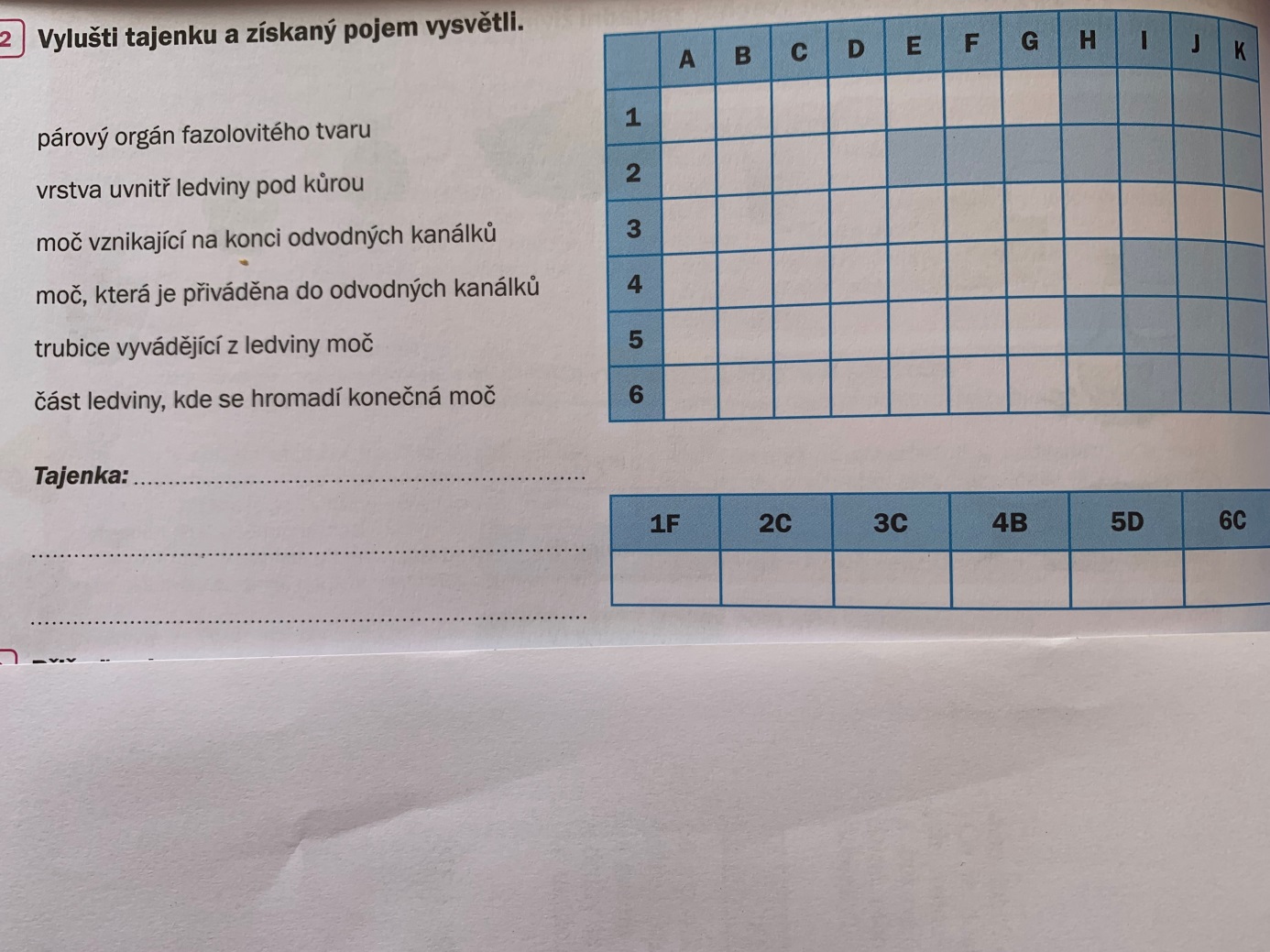 2) Vylušti přesmyčky a uveď, co mají všechny pojmy společnéhoHENTY =SOUVY =UPLYCH =LYVSA = 3)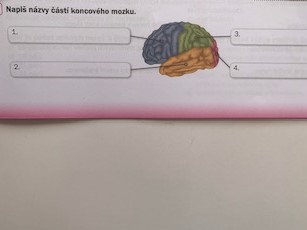 4) Jaký je počet míšních nervů u člověka?a) 12 párůb) 18 párůc) 31 párůd) 41párů5) Který z následujících reflexů je podmíněný?a) mrkáníb) polykáníc) kýcháníd) mluvení6)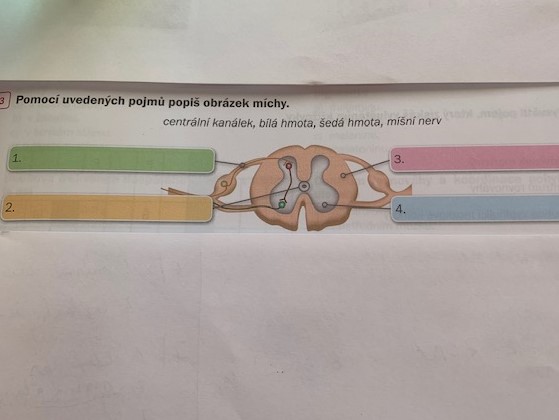 7)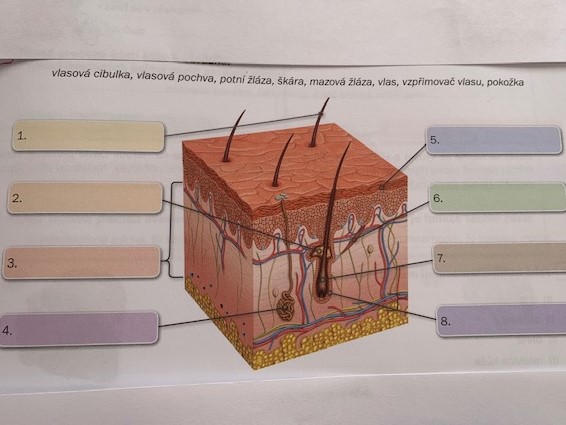 8) Chybná tvrzení podtrhni a oprav: Hlasivky jsou umístěné v nosohltanu.Párovým dýchacím organem jsou průdušky a průdušnice.Levá plíce má 3 laloky, pravá 2.V klidu se člověk nadechne 40x za minutu.